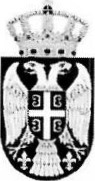 Република СрбијаМИНИСТАРСТВО ПРОСВЕТЕ,НАУКЕ И ТЕХНОЛОШКОГРАЗВОЛБрој•.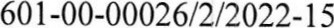 Датум: 08.09.2022. годинеНемањина 22-26школским УПРАВАМА основним И СРЕДЊИМ ШКОЛАМАЈЕДИНИЦАМА ЛОКАЛНЕ САМОУПРАВЕПРЕДМЕТ: Обавештење о одлуци Тима за праћење и координисање примене превентивних мера у раду школа, која се односи на организацију рада школа, почев од 12. септембра 2022. годинеПоштовани,Тим за праћење и координисање примене превентивних мера у раду школа (у даљем тексту: Тим за школе) на недељном нивоу прати епидемиолошку ситуацију на територији Републике Србије, на основу дефинисаних индикатора. Имајући у виду кретање инфекције у периоду школског распуста и почетка школске године, заразност вируса, односно лакоћу преношења, ефективност мера заштите, као и потребу ученика да остваре право на образовање, односно континуитет и квалитет у образовно-васпитном раду, уз очување здравља ученика и запослених,Тим за школе, на састанку одржаном 8. септембра 2022. године, донео је следећуОД ЛУКУСве основне и средње школе у Републици Србији, почев од понедељка, 12. септембра 2022.године, остварују непосредан образовно-васпитни рад, у складу са законом.У циљу превенције уношења инфекције у школски колектив, Тим за школе посебно апелује на ученике и запослене, као и на родитеље/друге законске заступнике ученика, да у случају појаве повишене температуре, малаксалости или других симптома болести органа за дисање (бол у грлу, кашаљ), не долазе у школу.З. Тим за школе препоручује свима да доследно примењују прописане опште мере и мере личне заштите од инфекције, како у школи, тако и ван школе. Посебно се препоручује осетљивим особама, са повећаним ризиком од тежих форми болести, примена заштитне маске у ситуацијама масовних окупљања у затвореном простору, без могућности одржавања растојања (нпр. у јавном превозу, школске приредбе и слично).У случају појаве COVID-19 код ученика у школама, на основу процене укупне епидемиолошке ситуације на одређеној територији, величине одељења, могућности примене других мера превенције, територијално надлежни институт/завод за јавно здравље може препоручити ношење маски током боравка у школи за ученике у одељењима у којима су регистровани случајеви током пет дана од дана када је последњи ученик са потврђеном инфекцијом боравио у школи (тај дан се рачуна као нулти дан).Уколико се током боравка у школи код ученика појаве симптоми болести који могу указивати на COVID-19, потребно је обавестити родитеља/другог законског заступника да преузме дете и одведе га на преглед код лекара. До доласка родитеља/другог законског заступника, ученик треба да буде у посебној просторији, под надзором неког од запослених у школи, при чему и ученик и запослени треба да носе маску. Уколико се током боравка у школи код запосленог појаве симптоми болести који могу указивати на COVID-19, запослени је дужан да одмах стави маску и да напусти школу ради одласка на преглед код лекара.У складу са Закључком Кризног штаба за сузбијање заразне болести COVID-19 број 53-002049/2020-3 донетим на 91. седници одржаној 10.3.2022. године, прекинута је примена мере карантина у кућним условима за блиске контакте особа оболелих од COVID- 19 почев од датума доношења овог закључка. Оболеле особе, односно особе код којих је потврђена инфекција SARS-CoV-2 су дужне да се изолују у кућним условима у трајању од седам дана у складу са чланом 2, ставови 4. и 5. Уредбе о мерама за спречавање и сузбијање заразне болести COVID19 (”Сл. гласник РС”, бр. 33/2022, 48/2022, 53/2022 и 69/2022). Сходно горе наведеном, блиским контактима (нпр. члановима домаћинства) оболелих особа се не налаже мера карантина, односно не ограничава им се слобода кретања те, кад су деца у питању, могу без ограничења похађати школу или вртић. Уколико се код блиских контаката SARS-CoV-2 појаве симптоми који могу указивати на COVID-19, потребно је да се јаве лекару ради тестирања и добијања упутства о даљем поступку (лечење, изолација).Подсећамо школе, да током септембра 2022. године, а посебно у прве две наставне неделе школске 2022/2023. године, у оквиру часова редовне наставе и других облика непосредног рада са ученицима и сарадње са родитељима, потребно је предвидети информативно-саветодавни рад на тему пандемије и заштите од уношења и преношења COVID-19 и поштовања усвојених правила понашања који осигуравају епидемиолошку безбедност.Подсећамо директоре школа да, почев од 1. септембра 2022. године, у складу са захтевима Министарства, путем упитника који ће бити достављен на електронске адресе школа (са доменом @schools.gov.rs), достављају податке о зараженим запосленима и ученицима. Други унос података биће у среду 14. септембра 2022. године. Такође, обавезују се директори школа да се, у ситуацији наглог пораста броја заражених међу запосленим и ученицима, без одлагања, обрате надлежном заводу за јавно здравље и надлежној школској управи, ради доношења одлука о евентуалној промени организације рада.Одлуку о организацији образовно-васпитног рада школа, почев од 12. септембра 2022. године, Тим за школе донео је уз сагласност Министарства просвете, науке и технолошког развоја.Следећи састанак Тима за школе биће одржан 15. септембра 2022. године, када ће поново бити разматрана актуелна епидемиолошка ситуација.НИК ВЛАДЕ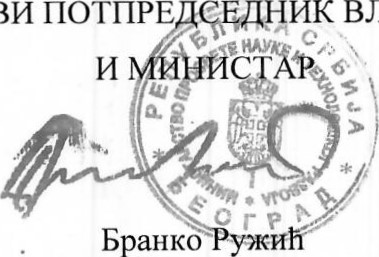 